1. Шапка сайта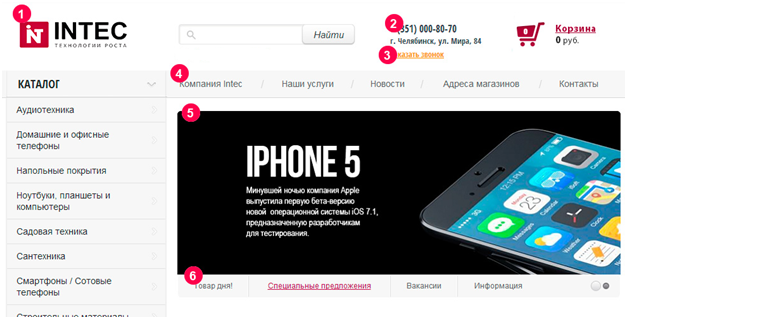 Рис. 1. Шапка сайта.1, 2 - Включаемые области. Редактируются в публичной части при включенном режиме правки  ().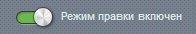 3 - Кнопка «заказать звонок». (При нажатии всплывающая форма ) Поля редактируются в админке в Сервис->Веб формы ->Заказать звонок, там  же включается капча.4.  Верхнее меню. Редактируется в публичной части  при включенном режиме правки.5. Баннеры - слайдеры на главной странице. Выводится инфоблок Баннеры на главной странице. Высота баннеров фиксированная.6. Меню на баннере. Редактируется в публичной части  при включенном режиме правки.2. Футер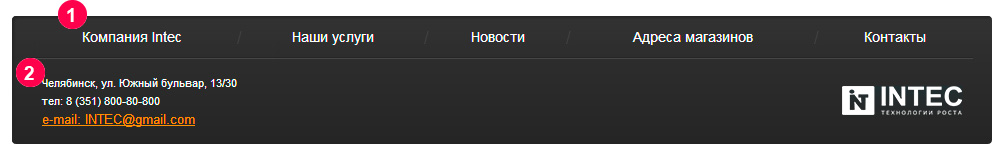 1) Продублированное снизу верхнее меню. Редактируется в публичной части при включенном режиме правки.2) Включаемая область. Редактируется в режиме правки. 3. Главная страница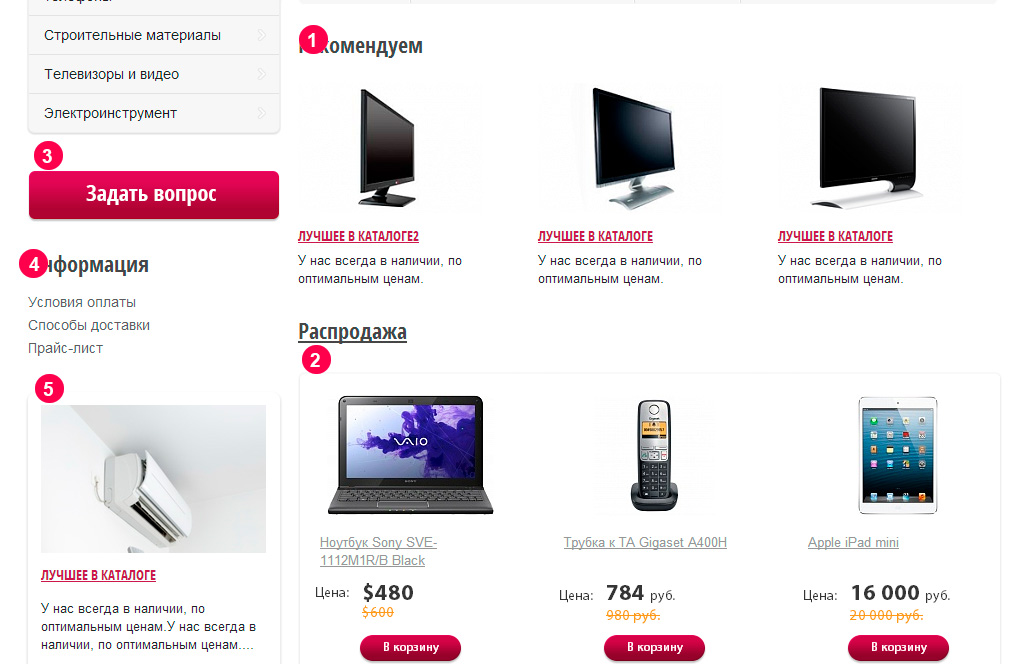 1) Баннеры (рекомендуем). Выводятся элементы инфоблока «Баннеры (рекомендуем»).2) Блок распродажа, показываются элементы каталога, у которых стоит галочка «Распродажа».3) Кнопка задать вопрос. При клике всплывающая форма. Поля редактируются в админке. Сервис-->Веб формы->Задать вопрос. Там же можно включить  капчу.4) Список элементов инфлоблока Информация.5) Выводится элемент инфоблока Баннеры (рекомендуем), у которого стоит галочка «Показывать слева».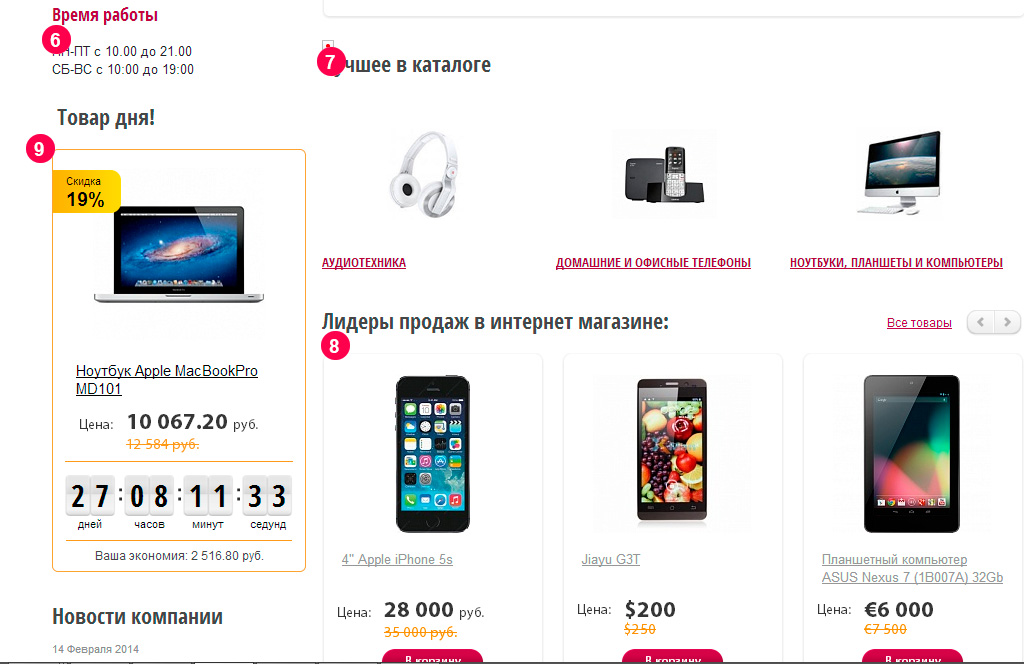 6) Включаемая область. Редактируется в публичной части, при включенном режиме правки.7) Лучшее в каталоге. Список разделов, у которых стоит галочка.  Свойство отображения в данной рубрике вставляется по галочке при редактировании раздела каталога. Вкладка – «доп. поля» галочка «UF_POPULARE»8) Показываются элементы каталога, у которых стоит галочка Лидеры продаж.9) Товар дня, выводится элемент, у которого установлены свойства галочка «Товар дня» и  «Дата товара дня»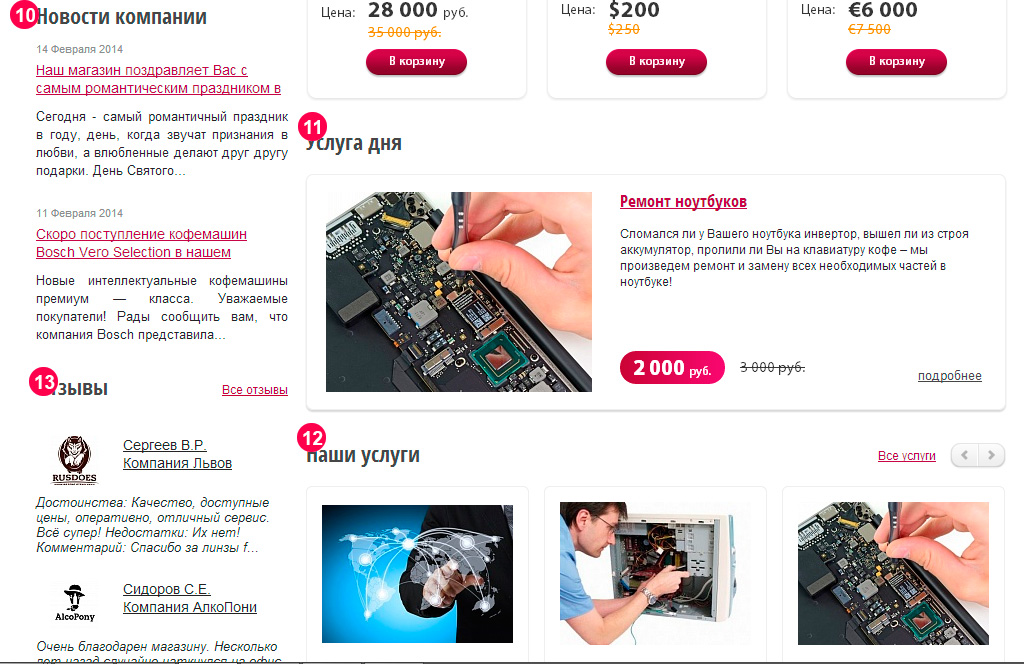 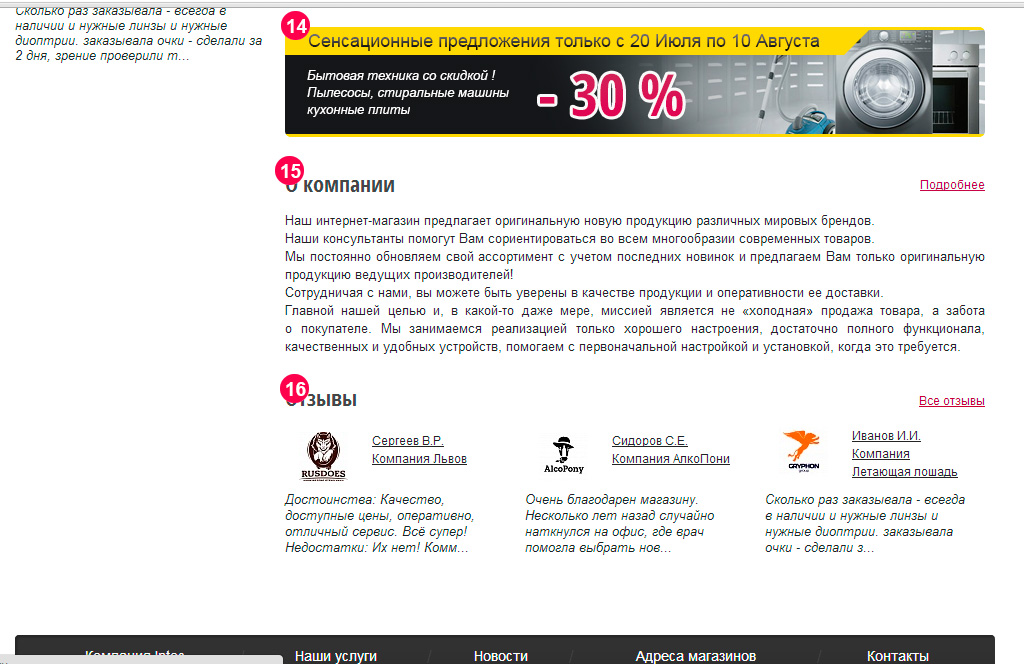 10) Список элементов инфоблока Новости.11) Элемент инфоблока Каталог услуг, у которого стоит галочка «Услуга дня».12) Список элементов инфоблока Каталог услуг, у которого стоит галочка  «Услуга на главной».13) и 16) Список элементов инфоблока Отзывы14) Включаемая область. Редактируется в публичной части, при включенном режиме правки.15) Включаемая область. Редактируется в публичной части, при включенном режиме правки.4. Cписок динамических  разделов:1) Новости /news/ - Выводятся элементы инфлоблока Новости.2) Магазины /magazins/ - Выводятся элементы инфлоблока Адреса магазинов.3) Информация /info/ - Выводятся элементы инфлоблока Адреса магазинов.4) Товар дня - /special/tovar-dnya/ - Выводится карточка товара дня.5) Лидеры продаж - /special/lidersale/  - выводятся лидеры продаж (по галочке)6) Распродажа  /special/sale/- выводятся товары по галочке.7) Рекомендуем  /special/recommend/ - выводятся элементы инфлоблока «Баннеры рекомендуем».8) Отзывы  /about/reviews/- выводятся элементы инфлоблока «Отзывы»9) Каталог товаров /catalog/Каталог реализован через инфоблок10) Каталог услуг /services/16) Корзина /account/cart/ Модуль настраивается через админку и публичную часть:- Добавление новых свойств 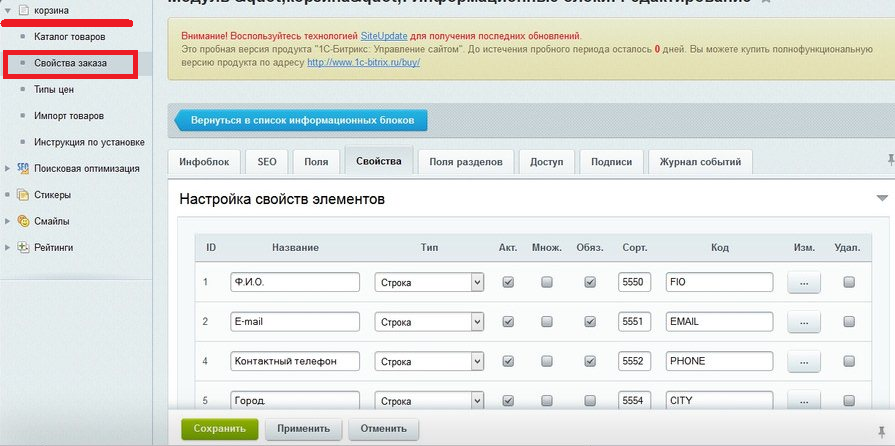 

-Настройка корзины 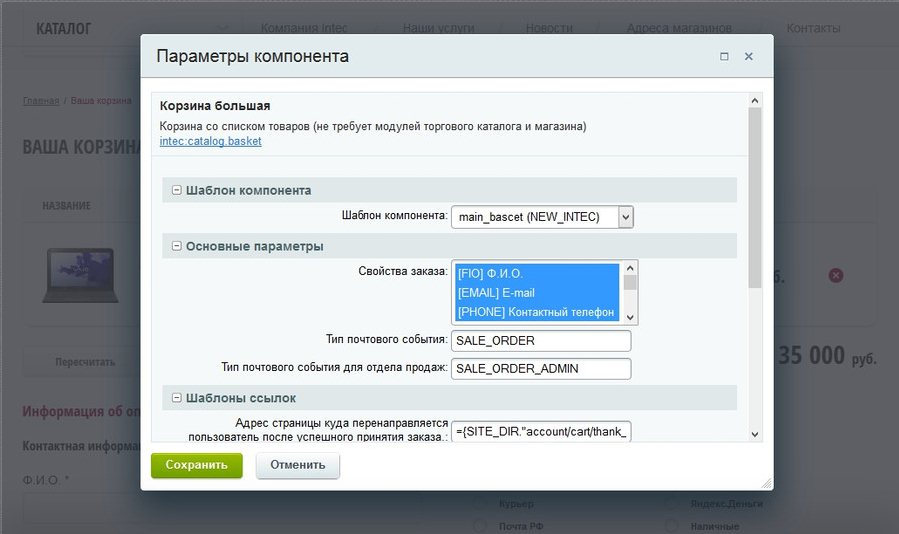 - Обязательно выставить e-mail , на который будут приходить заказы: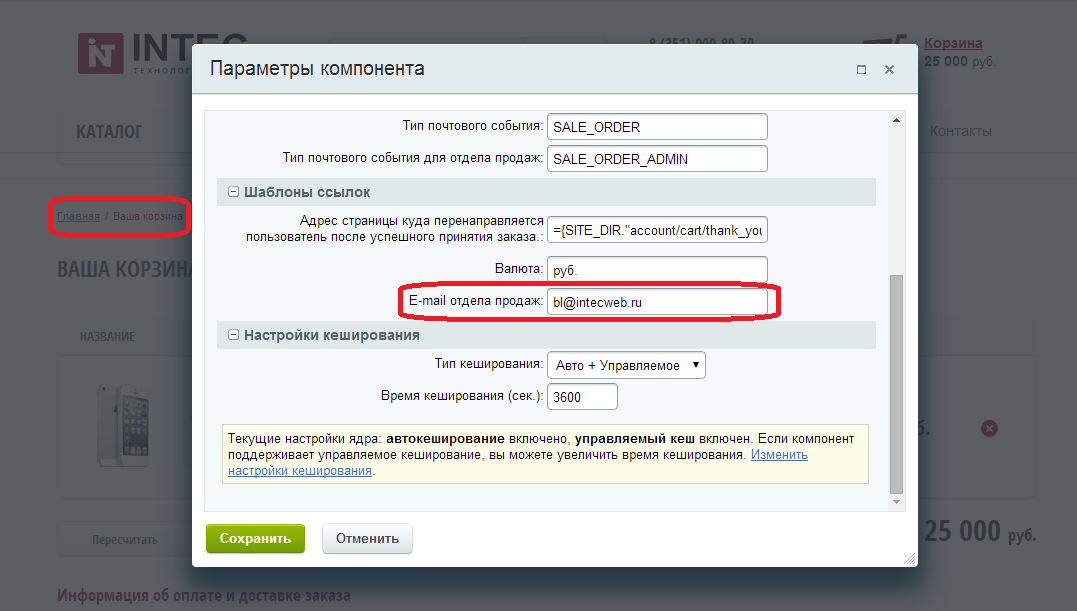 - Заказы приходят в инфоблок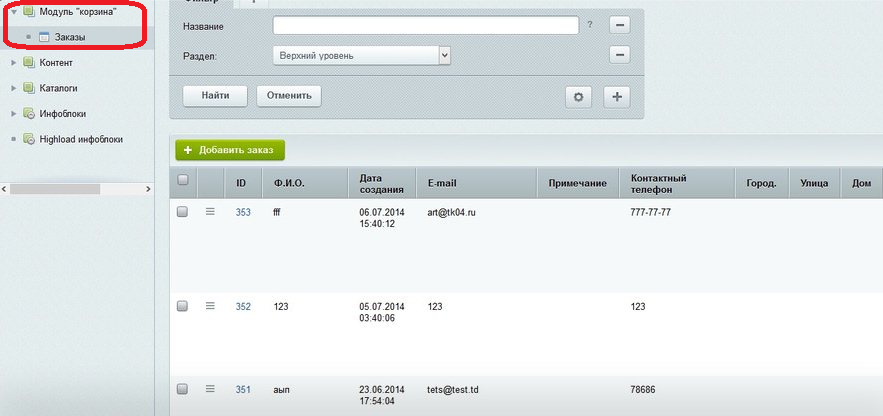 5. Описание карточки  товара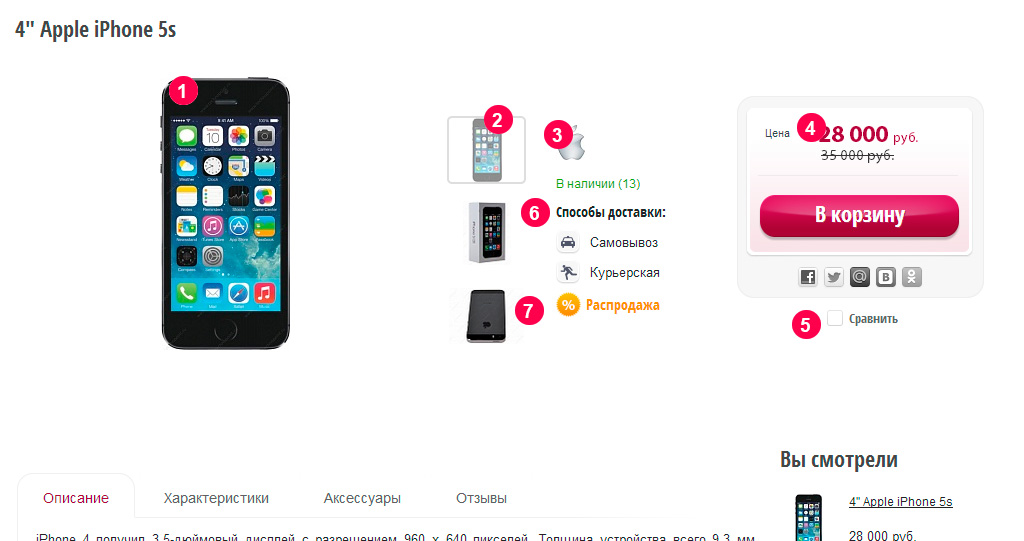 1) Детальная картинка. Для того, чтобы картинка товара отображалась корректно во всех рубриках, корзине, карточке товара и в списке раздела, необходимо заполнять как детальное изображение, так и изображение для анонса.2) Дополнительные картинки, добавляются из свойства «Картинки».3) Логотип бренда. Выбирается из свойства «Бренд». Сами бренды заполняются в инфоблоке «Бренды».4) Цена товара. Реализована через свойство в карточке товара. Возможно выводить 2 цены: старая (зачеркнутая) и новая, если на товар предполагается скидка.5) Кнопка «Сравнить», можно отключить сравнение в настройках комплексного компонента.6) Способы доставки. Выводятся по галочке.7) Если у товара стоит галочка распродажа, появляется стикер распродажи 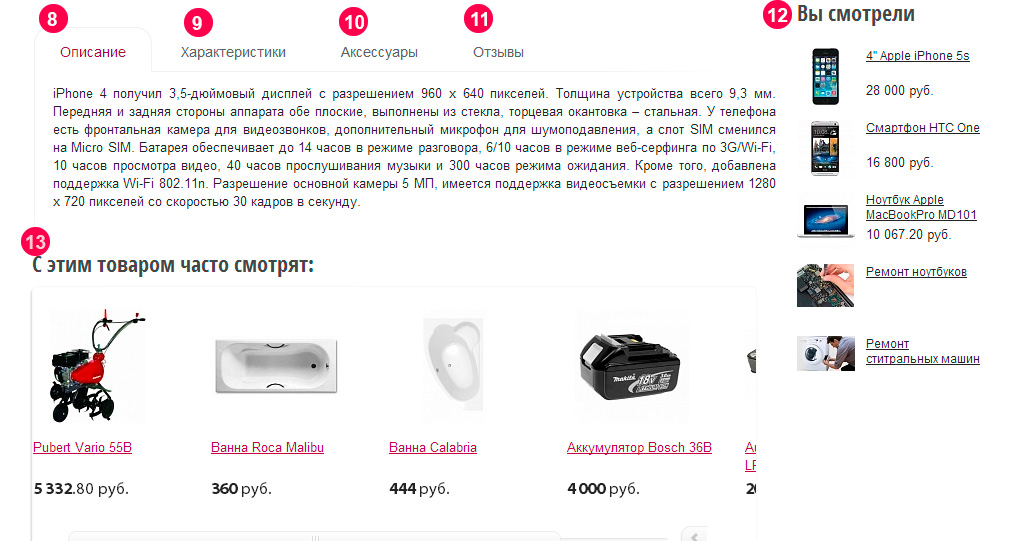 8) Вкладка Описание. Заполняется во вкладке «Детальное описание».9) Вкладка Характеристики. Выводит название и значение свойств, выбранных для показа в настройках комплексного компонента!10) Вкладка  Аксессуары. Заполняются в свойстве «Аксессуары».11) Выводит отзывы о товаре. Сами отзывы хранятся в инфоблоке «Комментарии к товарам». Публикация отзывов о товаре осуществляется только после модерации.12) Блок «Вы смотрели». Показываются товары, которые просмотрел пользователь за последнее время. Чтобы в этой рубрике корректно отображались фото просмотренных товаров, необходимо, чтобы у всех товаров было заполнена картинка для анонса. 13) С этим товаром часто смотрят. Выводятся товары, выбранные  в свойстве «С этим товаром часто смотрят»